Zapraszamy mieszkańców gminy Śmigiel                           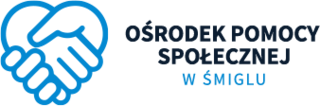 do bezpłatnego udziału  	                                                                                   Szkoła dla rodzicóww cyklu 10 spotkań                                                                          Podnosząca umiejętności i kompetencje wychowawczeszkoły dla rodziców                                                                         oraz zdolności komunikowania się rodziców z dziećmi.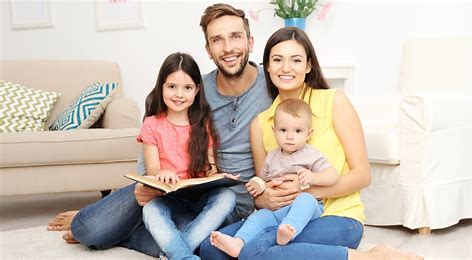                               Tematyka zajęćMotywowanie dziecka do współdziałania.Konstruktywne rozwiązywanie konfliktów.Rozpoznawanie, wyrażanie i akceptowanie uczuć.Budowanie poczucia własnej wartości.Modyfikowanie niepożądanych zachowań dziecka.Wyrażanie oczekiwań i ograniczeń wobec dziecka.Dziecięce zainteresowania i talenty.Kim jestem? Samoakceptacja i tożsamość. Zapobieganie uzależnieniom.Istota troski w kontekście rodzica i dziecka.Zajęcia prowadzi psycholog Aleksandra PokładeckaZajęcia         startują już 01.03.2024Zajęcia         startują już 01.03.2024                              Tematyka zajęćMotywowanie dziecka do współdziałania.Konstruktywne rozwiązywanie konfliktów.Rozpoznawanie, wyrażanie i akceptowanie uczuć.Budowanie poczucia własnej wartości.Modyfikowanie niepożądanych zachowań dziecka.Wyrażanie oczekiwań i ograniczeń wobec dziecka.Dziecięce zainteresowania i talenty.Kim jestem? Samoakceptacja i tożsamość. Zapobieganie uzależnieniom.Istota troski w kontekście rodzica i dziecka.Zajęcia prowadzi psycholog Aleksandra Pokładecka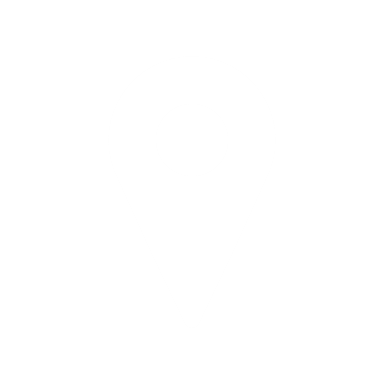 Spotkania odbywać się będą w Szkolnym Schronisku Młodzieżowym w Śmiglu                   ul. Konopnickiej 4A  1 raz w tygodniu w godz. 16-18                              Tematyka zajęćMotywowanie dziecka do współdziałania.Konstruktywne rozwiązywanie konfliktów.Rozpoznawanie, wyrażanie i akceptowanie uczuć.Budowanie poczucia własnej wartości.Modyfikowanie niepożądanych zachowań dziecka.Wyrażanie oczekiwań i ograniczeń wobec dziecka.Dziecięce zainteresowania i talenty.Kim jestem? Samoakceptacja i tożsamość. Zapobieganie uzależnieniom.Istota troski w kontekście rodzica i dziecka.Zajęcia prowadzi psycholog Aleksandra Pokładecka                              Tematyka zajęćMotywowanie dziecka do współdziałania.Konstruktywne rozwiązywanie konfliktów.Rozpoznawanie, wyrażanie i akceptowanie uczuć.Budowanie poczucia własnej wartości.Modyfikowanie niepożądanych zachowań dziecka.Wyrażanie oczekiwań i ograniczeń wobec dziecka.Dziecięce zainteresowania i talenty.Kim jestem? Samoakceptacja i tożsamość. Zapobieganie uzależnieniom.Istota troski w kontekście rodzica i dziecka.Zajęcia prowadzi psycholog Aleksandra Pokładecka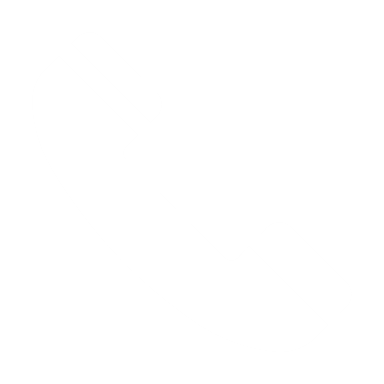 Zapisy: osobiście w OPS Śmigiellub tel: 65 518 09 69                               Tematyka zajęćMotywowanie dziecka do współdziałania.Konstruktywne rozwiązywanie konfliktów.Rozpoznawanie, wyrażanie i akceptowanie uczuć.Budowanie poczucia własnej wartości.Modyfikowanie niepożądanych zachowań dziecka.Wyrażanie oczekiwań i ograniczeń wobec dziecka.Dziecięce zainteresowania i talenty.Kim jestem? Samoakceptacja i tożsamość. Zapobieganie uzależnieniom.Istota troski w kontekście rodzica i dziecka.Zajęcia prowadzi psycholog Aleksandra Pokładecka                              Tematyka zajęćMotywowanie dziecka do współdziałania.Konstruktywne rozwiązywanie konfliktów.Rozpoznawanie, wyrażanie i akceptowanie uczuć.Budowanie poczucia własnej wartości.Modyfikowanie niepożądanych zachowań dziecka.Wyrażanie oczekiwań i ograniczeń wobec dziecka.Dziecięce zainteresowania i talenty.Kim jestem? Samoakceptacja i tożsamość. Zapobieganie uzależnieniom.Istota troski w kontekście rodzica i dziecka.Zajęcia prowadzi psycholog Aleksandra Pokładecka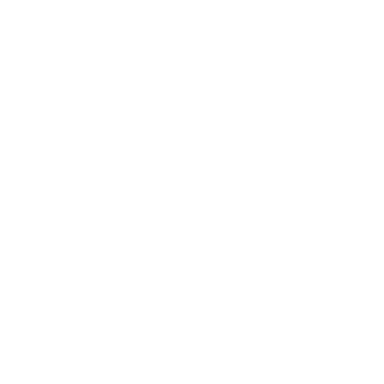 ops@smigiel.pl                              Tematyka zajęćMotywowanie dziecka do współdziałania.Konstruktywne rozwiązywanie konfliktów.Rozpoznawanie, wyrażanie i akceptowanie uczuć.Budowanie poczucia własnej wartości.Modyfikowanie niepożądanych zachowań dziecka.Wyrażanie oczekiwań i ograniczeń wobec dziecka.Dziecięce zainteresowania i talenty.Kim jestem? Samoakceptacja i tożsamość. Zapobieganie uzależnieniom.Istota troski w kontekście rodzica i dziecka.Zajęcia prowadzi psycholog Aleksandra Pokładecka                              Tematyka zajęćMotywowanie dziecka do współdziałania.Konstruktywne rozwiązywanie konfliktów.Rozpoznawanie, wyrażanie i akceptowanie uczuć.Budowanie poczucia własnej wartości.Modyfikowanie niepożądanych zachowań dziecka.Wyrażanie oczekiwań i ograniczeń wobec dziecka.Dziecięce zainteresowania i talenty.Kim jestem? Samoakceptacja i tożsamość. Zapobieganie uzależnieniom.Istota troski w kontekście rodzica i dziecka.Zajęcia prowadzi psycholog Aleksandra Pokładecka                              Tematyka zajęćMotywowanie dziecka do współdziałania.Konstruktywne rozwiązywanie konfliktów.Rozpoznawanie, wyrażanie i akceptowanie uczuć.Budowanie poczucia własnej wartości.Modyfikowanie niepożądanych zachowań dziecka.Wyrażanie oczekiwań i ograniczeń wobec dziecka.Dziecięce zainteresowania i talenty.Kim jestem? Samoakceptacja i tożsamość. Zapobieganie uzależnieniom.Istota troski w kontekście rodzica i dziecka.Zajęcia prowadzi psycholog Aleksandra Pokładecka